Your recent request for information is replicated below, together with our response.1. How may traffic offences have been reported and/or have been caught by Police Scotland on the main A99 road (in the Keiss 30mph Zone) between January 2018 and Janaury 2023.In response to your request, I regret to inform you that I am unable to provide you with the information you have requested, as it would prove too costly to do so within the context of the fee regulations.As you may be aware the current cost threshold is £600 and I estimate that it would cost well in excess of this amount to process your request.As such, and in terms of Section 16(4) of the Freedom of Information (Scotland) Act 2002 where Section 12(1) of the Act (Excessive Cost of Compliance) has been applied, this represents a refusal notice for the information sought.By way of explanation, the legacy crime system in place covering this area does not record co-ordinate data that would allow for traffic offences to be mapped to the location you require.  Whilst we are able to retrieve statistics at police beat level, which in this case is beat NJ002, this covers a wide area and includes for example from Wick in the South to John o’ Groats in the North.  The only way to retrieve the specific information you have requested would be to manually review each traffic offence to confirm it’s location.In this case 1,338 offences would need to be manually checked.  At a conservative estimate of 5 minutes per record, this equates to over 111 hours of work to provide the information requested.Police Scotland have assessed that the £600 cost limit within the Act equates to 40 hours of work and so this part of your request would breach the cost threshold.You may wish to consider reducing the timescale that your request covers which may allow some information to be provided or to requesting information of specific offences that are of interest.To be of some assistance, I have provided statistics for police beat NJ002 at the end of this response.  I would ask you to note the caveats provided below the table.If you require any further assistance please contact us quoting the reference above.You can request a review of this response within the next 40 working days by email or by letter (Information Management - FOI, Police Scotland, Clyde Gateway, 2 French Street, Dalmarnock, G40 4EH).  Requests must include the reason for your dissatisfaction.If you remain dissatisfied following our review response, you can appeal to the Office of the Scottish Information Commissioner (OSIC) within 6 months - online, by email or by letter (OSIC, Kinburn Castle, Doubledykes Road, St Andrews, KY16 9DS).Following an OSIC appeal, you can appeal to the Court of Session on a point of law only. This response will be added to our Disclosure Log in seven days' time.Every effort has been taken to ensure our response is as accessible as possible. If you require this response to be provided in an alternative format, please let us know.Recorded Group 7 Offences, Selected Beat within Highland and Islands DivisionPeriod: 1st January 2018 - 31st January 2023 (Calendar Years)Caveats:All statistics are provisional and should be treated as management information. All data have been extracted from Police Scotland internal systems and are correct as at 15th June 2023.						The Recorded Crimes are extracted using the Date Raised, and then selecting beat "NJ002" within Highland and Islands Division.						The Recorded Crimes are extracted using Group 7 Stats Class Codes.						Please note, each record will need to be read to confirm the exact location of the offence.						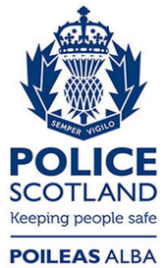 Freedom of Information ResponseOur reference:  FOI 23-1409Responded to:  23rd June 2023Offence201820192020202120222023*Dangerous driving offences95111181Careless driving20311928250Driving motor vehicle while unfit through drink or drugs532420In charge of motor vehicle while unfit through drink or drugs000010Driving motor vehicle with blood alcohol content above prescribed limit171610971In charge of motor vehicle with blood alcohol content above prescribed limit240110Failure to provide breath specimen at the roadside020010Failure to provide breath, blood or urine specimen at police station312210Driving motor vehicle while under influence of controlled drug above prescribed limit009640In charge of a vehicle while under influence of controlled drug above prescribed limit000010Vehicle Excise Licence Offences111000Speeding in Restricted Areas1929411620Other Speeding Offences2910121270Drivers neglect of Traffic directions not Pedestrian Crossing1468211Drivers contravention of Pedestrian Crossing Regulations000001Accident offences1324917152Failing to Provide Info to Identify Driver of Motor Vehicle254161Using Motor Vehicle Without Test Certificate55424237313Driving While Disqualified From Holding or Obtaining Licence200110Driving Without a Licence, including under age121491481Driving licence, other offences133200Failure to Insure Against Third Party Risks48294738351Registration or Identification Mark Offences Not Lighting363000Lighting offences, motor vehicle442001Construction & Use Regulations Other Than Lighting3525251070Motor vehicle records of work offences e.g. tachograph103000Seat Belt Offences2328101450Mobile Phone Offences1259400Motor Vehicles, Other Offences746420Total 337 297 287 233 171 13